 Temat dnia: Spotkanie z leśniczymW dniu dzisiejszym spotykamy się po raz ostatni na nauczaniu zdalnym, życzę dobrej pracy i zabawy – Agnieszka Pecko Rodzic zadaje dzieciom zagadkę: Ma zielony mundur, dba o las i zwierzęta mieszkające w lesie? Dzieci odpowiadają: pan leśniczy.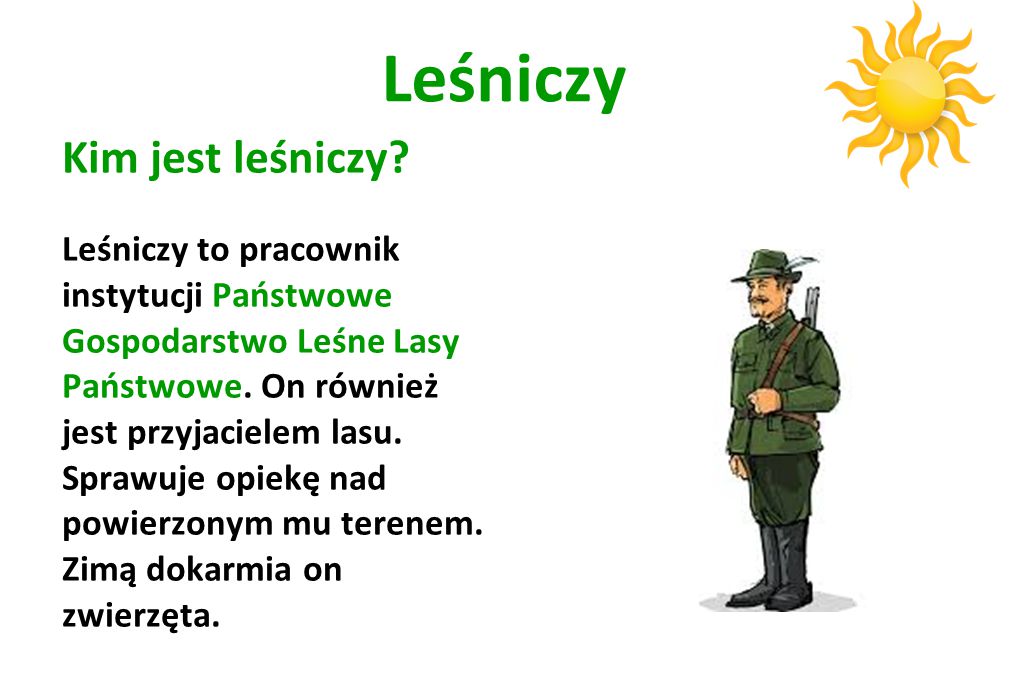 Rozmowa z dziećmi na podstawie ilustracji na temat obowiązków leśniczego: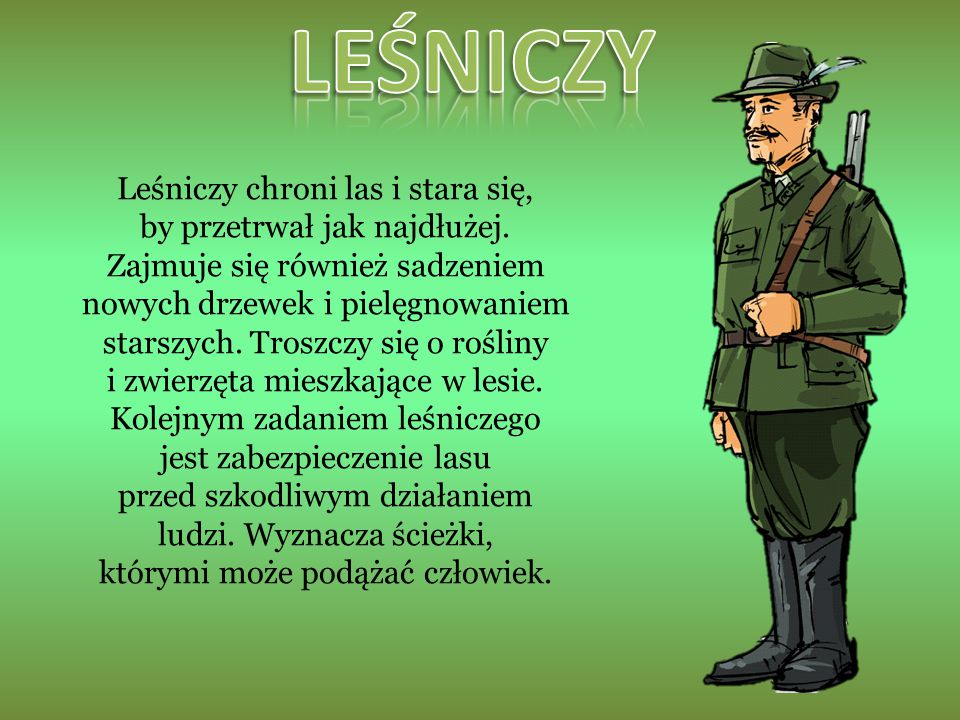 - Co robi leśniczy? Jakie ma obowiązki?
- Jak wygląda strój leśniczego? Jakiego jest koloru?
- Czy praca leśniczego jest łatwa czy trudna? Dlaczego?
 „Poruszaj się jak…” – zabawa ruchowa.
Dzieci  poruszają się jak poszczególne zwierzętaRodzic podaje nazwy zwierząt, np:
- niedźwiadki
-  jeże
-  węże
- sarenkiSłuchanie wiersza” Praca leśniczego”Leśniczy często chodzi po lesie.Zawsze zwierzętom swą pomoc niesie.Zna każdą ścieżkę krzewy i drzewa,rozpozna ptaka, który zaśpiewa.Można go nazwać strażnikiem lasu.Spędza w nim dużo swojego czasu.Razem z gajowym sprawdza jak drwale,ścinają w lesie drzewa wytrwale.Rozumie o czym las ciągle śpiewa.Patrzy jak tańczą liście na drzewach.Powtarza głośno - szanuj przyrodęja ci w tym zawsze chętnie pomogę. Leśnik i jego cechy. 
- Jakimi cechami powinien odznaczać się leśnik? 
(Dzieci wymieniają cechy właściwe leśnikowi oraz uzasadniają swój wybór)- można pokierować na właściwe odpowiedzi.

Pożądane odpowiedzi: odważny, pracowity, doświadczony, wrażliwy, sumienny, dbający o las, kochający rośliny i zwierzęta. 
Jak my możemy pomóc w pracy leśnikowi.
Pożądane odpowiedzi: - nie niszczymy przyrody
- nie płoszymy zwierząt 
- dokarmiamy zwierzęta zimą.Zabawa matematyczna -przeliczanie:
Wysłuchanie rymowanki:
W lesie jeden wielki żubr zrobił swoją nogą głośno: TUP!
Wystraszyły się dwa zające i umknęły w trawy na łące.
Trzy płochliwe jelenie skryły się w leśnej gęstwinie 
i czekają aż ten hałas minie.
Cztery małe dziki uciekały aż się kurzyło,
a pięć wiewióreczek spało w swej dziupli aż miło.
- Jakie zwierzęta pojawiły się w opowieści?
Rodzic pyta o występowanie zwierząt w opowieści. 
- Tupnij tyle razy ile jest żubrów w lesie?
- Podskocz tyle razy ile jest zajęcy?
- Policz, ile jest jeleni?
- Zrób tyle przysiadów ile było dzików?
- Klaśnij w dłonie tyle razy, ile jest wiewiórek?
- Jakich zwierząt jest najwięcej?
- Jakich zwierząt jest najmniej?


Podsumowanie zajęć:
- Czym zajmuje się leśniczy?
- Czy jest to ciekawa praca? Dlaczego?
- Jakie zwierzęta można spotkać w lesie?
- Jak trzeba zachowywać się w lesie?Do zobaczenia w poniedziałek w przedszkolu.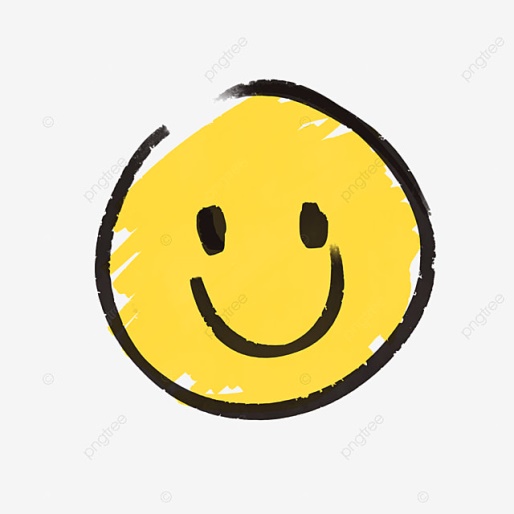 